Дорогие друзья! В Белозерском районе стартует Акция "Эстафета знака ГТО онлайн".
Акция будет проходить в четыре этапа. I этап посвящён Дню защиты детей , в нем примут участие дети в возрасте от 6 до 17 лет.
Если ты хочешь принять участие в Акции, тогда ждём твоё видео до 30 мая 2020 года на почту petuhovatany@mail.ru
Для участия в Акции не имеет значение какого достоинства Ваш знак ГТО, главное что Вы прошли путь от выполнения нормативов до получения знака отличия ГТО.
Акция#ЭстафетаЗнакаГТО#посвященнаяДнюЗащитыДетей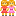 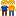 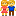 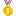 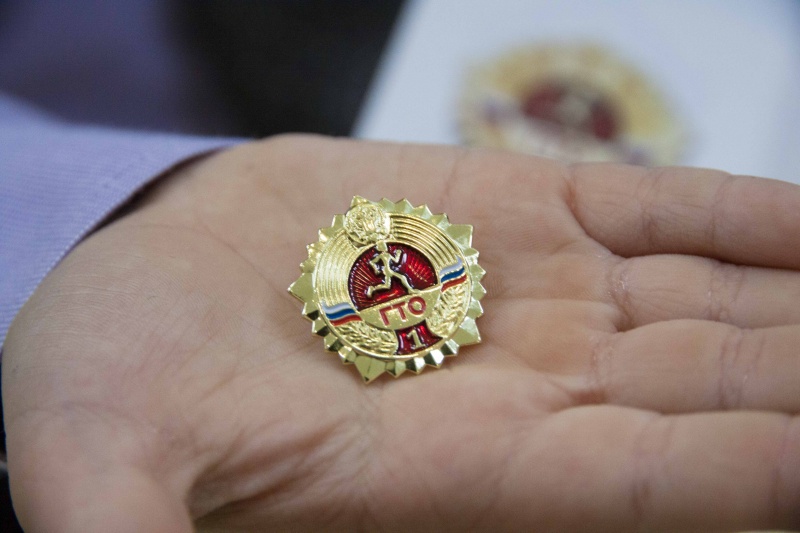 